2021年度　福利厚生行事補助金給付 ＊提出締め切り　実施日の2週間前まで！＊Fax提出の場合、実施後報告書といっしょに原本郵送事務局　TEL 045-662-4303  FAX 045-662-4306＜事務局記入＞2021年度　福利厚生行事補助金給付　＊企画実施後、領収書を添付し(コピー可)、速やかに原本提出してください＜事務局記入＞企画書提出日企画書提出日企画書提出日年月日年月日　依頼者W.Co名W.Co名W.Co名企画担当者名　依頼者所在地所在地所在地W.Co代表者名　依頼者TELFAXFAXFAX企画内容・企画実施予定日・企画実施予定日・企画実施予定日・企画実施予定日企画内容・開催場所・開催場所・開催場所・開催場所企画内容・目的・目的・目的・目的企画内容・内容・内容・内容・内容企画内容・福利厚生企画参加予定人数	名　（内共済加入者数	名）・福利厚生企画参加予定人数	名　（内共済加入者数	名）・福利厚生企画参加予定人数	名　（内共済加入者数	名）・福利厚生企画参加予定人数	名　（内共済加入者数	名）企画内容・企画総予算額・企画総予算額・企画総予算額・企画総予算額企画内容・W.Coメンバー総数		名のうち　W.Co共済加入者数	名(アルバイト・パート	名のうち　W.Co共済加入者数	名)・W.Coメンバー総数		名のうち　W.Co共済加入者数	名(アルバイト・パート	名のうち　W.Co共済加入者数	名)・W.Coメンバー総数		名のうち　W.Co共済加入者数	名(アルバイト・パート	名のうち　W.Co共済加入者数	名)・W.Coメンバー総数		名のうち　W.Co共済加入者数	名(アルバイト・パート	名のうち　W.Co共済加入者数	名)企画内容・講座等開催する場合の団体名・講師名（W.Co以外の講師の場合は、講師の肩書き等を記入）・講座等開催する場合の団体名・講師名（W.Co以外の講師の場合は、講師の肩書き等を記入）・講座等開催する場合の団体名・講師名（W.Co以外の講師の場合は、講師の肩書き等を記入）・講座等開催する場合の団体名・講師名（W.Co以外の講師の場合は、講師の肩書き等を記入）受付No.対応者対応日対応内容対応内容対応内容報告書提出日報告書提出日報告書提出日	年	月	日	年	月	日依頼者W.Co名W.Co名W.Co名企画担当者名依頼者所在地所在地所在地W.Co代表者名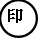 依頼者TelFaxFaxFax報告内容・企画実施日・企画実施日・企画実施日・企画実施日報告内容・開催場所・開催場所・開催場所・開催場所報告内容・企画参加人数	人	・総企画実費	円（内共済加入者数	人）・目的は達成されましたか□はい	□ほぼ達成	□いいえ（下に理由を記入してください）・企画参加人数	人	・総企画実費	円（内共済加入者数	人）・目的は達成されましたか□はい	□ほぼ達成	□いいえ（下に理由を記入してください）・企画参加人数	人	・総企画実費	円（内共済加入者数	人）・目的は達成されましたか□はい	□ほぼ達成	□いいえ（下に理由を記入してください）・企画参加人数	人	・総企画実費	円（内共済加入者数	人）・目的は達成されましたか□はい	□ほぼ達成	□いいえ（下に理由を記入してください）報告内容・開催した感想・開催した感想・開催した感想・開催した感想報告内容・W.Co共済福利厚生企画補助金振込先（なるべく郵便局をお願いいたします）＜郵便局＞記号	口座名義　	＜銀　行＞	銀行	支店口座番号　	口座名義	・W.Co共済福利厚生企画補助金振込先（なるべく郵便局をお願いいたします）＜郵便局＞記号	口座名義　	＜銀　行＞	銀行	支店口座番号　	口座名義	・W.Co共済福利厚生企画補助金振込先（なるべく郵便局をお願いいたします）＜郵便局＞記号	口座名義　	＜銀　行＞	銀行	支店口座番号　	口座名義	・W.Co共済福利厚生企画補助金振込先（なるべく郵便局をお願いいたします）＜郵便局＞記号	口座名義　	＜銀　行＞	銀行	支店口座番号　	口座名義	報告内容講座等開催した場合の団体名・講師名（W.Co以外の講師の場合は、講師の肩書き等を記入）講座等開催した場合の団体名・講師名（W.Co以外の講師の場合は、講師の肩書き等を記入）講座等開催した場合の団体名・講師名（W.Co以外の講師の場合は、講師の肩書き等を記入）講座等開催した場合の団体名・講師名（W.Co以外の講師の場合は、講師の肩書き等を記入）受付No.対応者給付金額給付日備考備考備考備考